12 Days of Giving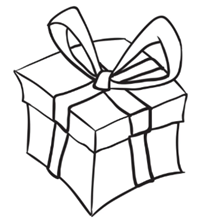 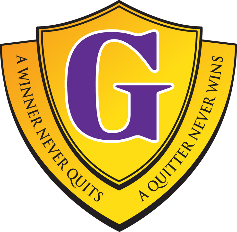 Campaign for Liberty Lane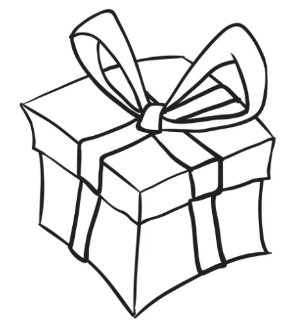 Dec 1-Dec17​	GSMS is collecting the following items for Liberty Lane.Thank you from GSMS Community Allies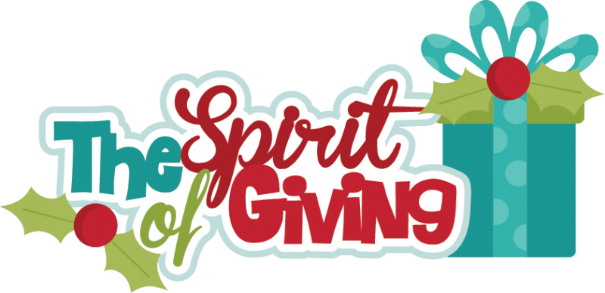 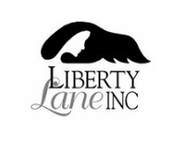 Grade 6 -DrinksGrade 7 – Paper ProductsGrade 8 – Cleaning SuppliesCoffeeCoffee filtersKeurig podTeaJuiceJuice boxesToilet paperPaper towelKleenexLaundry soapDryer sheetsDish detergentAll purpose cleaner